                                                                                                                              č.j. ND/4424/600300/2024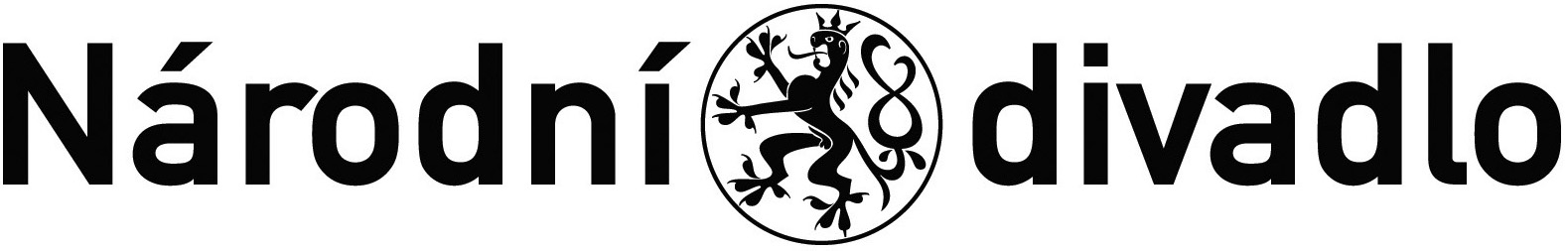 SMLOUVA O DÍLO č. THS StD 06/2024E-tržiště – TENDERMARKET zakázka č. T004/24V/00003725.Název akce: Dodávka a výměna frekvenčních měničů pro VZT Stavovského divadla.I. Smluvní strany Objednatel		: Národní divadlo se sídlem		: Ostrovní 1, 112 30 Praha 1zastoupené		: Ing. Václav Pelouch, ředitel technicko-provozní správy NDIČ			: 000 23 337DIČ			: CZ 000 23 337(dále jen objednatel)aZhotovitel		: Ames Servis, s.r.o.se sídlem		: Zásmuky, Barákova 522zastoupená		: Dagmar Čerychová, jednatelka společnostiIČ			: 26436311DIČ			: CZ26436311(dále jen zhotovitel)uzavírají dnešního dne ve vzájemném konsenzu tutoSMLOUVU O DÍLOpodle ustanovení §  násl. zákona č. 89/2012 Sb., občanského zákoníku, ve znění pozdějších předpisů, (dále jen „občanský zákoník“)II. Předmět smlouvyPředmětem smlouvy je závazek zhotovitele provést na svůj náklad a nebezpečí pro objednatele dílo, spočívající v dodávce a výměně 4 kusů frekvenčních měničů pro vzduchotechnické jednotky ve strojovnách Stavovského divadla dle bližší specifikace uvedené níže (dále i jen „dílo“). Dále je předmětem smlouvy závazek objednatele dílo převzít a zaplatit zhotoviteli za provedení díla dle této smlouvy sjednanou cenu podle čl. VI. smlouvy.Bližší specifikace předmětu díla:       Zhotovitel dodá objednateli za podmínek stanovených touto smlouvou 4 kusy nových        frekvenčních měničů a provede jejich výměnu v prostorách strojoven        vzduchotechnických jednotek Stavovského divadla.Výměna stávajícího frekvenčního měniče Modelu SINUS M 0011 4T BA2K2, výrobního čísla 6111603695, označení ZZ0073024 pro hlavní odtahovou jednotku vzduchotechnické jednotky č.0 umístěné v zadní strojovně vzduchotechniky 2.podzemního podlaží, číslo místnosti 0250, č.d. 0206.Parametry stávajícího motoru: Typ F160M08 518, IP 44, kW/HP 5.5/7, HZ 50, V 380, A 12,5; 720/min. Frekvenční měnič:INPUT AC3PH 380-480V, 50/60 Hz, 17,5 A, OUTPUT AC3PH 0-INPUT V 0-400 Hz, 12 A, 9,1 kVAVýměna stávajícího frekvenčního měniče Modelu VLT 2800, výrobního čísla 127829G059, označení 195N1135 pro přívodní jednotku jeviště vzduchotechnické jednotky č.1 umístěné v přední strojovně vzduchotechniky 2.podzemního podlaží, číslo místnosti 0200, č.d. 0226.Parametry stávajícího motoru: Typ 3-Mot 1LA7166-2AA61, IP 55, kW 18,5, HZ 50, V 400/690, A 32,5/18,8; 2940/min. Frekvenční měnič:INPUT 3 x 380-480V, 50/60 Hz, 34 A – 37,5 A, OUTPUT 3 x 0-Uin, 0-1000 Hz, 34 A – 37,5 A, 28,6 kVAVýměna stávajícího frekvenčního měniče Modelu VLT 2800, výrobního čísla 665529G059, označení 195N1087 pro odtahovou jednotku A jeviště vzduchotechnické jednotky č.1 umístěné v horní strojovně vzduchotechniky 8.nadzemním podlaží, číslo místnosti 1701, č.d. 807.Parametry stávajícího motoru: Typ 3 ph Motor M2AA 132 MB-6, 3GAA133003-ADBK1, IP 55, kW 5,5, Hz 50, V 600 – 690 Y 7A, V 380-420 D 12, 20 A; 955/min. Frekvenční měnič:INPUT 3 x 380-480V, 50/60 Hz, 10,6 A, OUTPUT 3 x 0-Uin, 0-1000 Hz, 12,0A, 8,3 kVA, IP20Výměna stávajícího frekvenčního měniče Modelu VLT 2800, výrobního čísla 665429G059, označení 195N1087 pro odtahovou jednotku B jeviště vzduchotechnické jednotky č.1 umístěné v horní strojovně vzduchotechniky 8.nadzemním podlaží, číslo místnosti 1701, č.d. 807.Parametry stávajícího motoru: Typ 3 ph Motor M2AA 132 MB-6, 3GAA133003-ADBK1, IP 55, kW 5,5, Hz 50, V 600 – 690 Y 7A, V 380-420 D 12, 20 A; 955/min. Frekvenční měnič:INPUT 3 x 380-480V, 50/60 Hz, 10,6 A, OUTPUT 3 x 0-Uin, 0-1000 Hz, 12,0A, 8,3 kVA, IP20Zhotovitel dodá podle výše uvedených stávajících typů odpovídající nové frekvenční měniče s technickými parametry a minimálními požadavky: 1 kus 18 kW, IP21 s filtrem H23 kusy 5,5 kW, IP20 s krytem na IP21 a filtrem H2 Zhotovitel provede demontáž stávajících frekvenčních měničů a montáž 4 kusů nových frekvenčních měničů včetně veškerého příslušenství nezbytného pro seřízení, nastavení, zapojení do systému MaR a zprovoznění.Součástí plnění předmětu díla dále jsou:veškeré přepravní výkony a manipulační prácesouvisející pomocné a stavební práce montážní práce zřízení zařízení staveništěbezpečnostní opatřenídemontáž stávajících frekvenčních měničů, ekologická likvidace provede objednatelDalší technické požadavky na předmět díla:Postup prací a dodávek je zhotovitel povinen v předstihu (min. 24 hod.) dohodnout s pověřenými zástupci objednatele – za THS StD je to pan Pavel Hozák, tel.: xxxxx.Zhotovitel nesmí svojí činností (hlukem, prachem apod.) omezit, případně ohrozit provoz divadla. Zhotovitel se musí při provádění prací přizpůsobit provozu divadla bez nároku na navýšení finančního plnění.Zhotovitel je povinen dodržovat požadavky na zajištění bezpečnosti práce a rovněž dodržovat požární předpisy a příslušné ČSN, vč. interních předpisů objednatele.Objednatel je oprávněn kontrolovat provádění díla.Zhotovitel byl vybrán objednavatelem v zadávacím řízení na veřejnou zakázku malého rozsahu „Dodávka a výměna frekvenčních měničů pro VZT Stavovského divadla“ v uzavřené výzvě e-tržišti TENDERMARKET. Číslo zakázky: T004/24V/00003725. III. Místo plněníStrojovny vzduchotechnických jednotek historické budovy Stavovského divadla, Železná 540/11, 110 00 Praha 1, Staré Město, konkrétně:Zadní strojovna vzduchotechniky, 2.podzemního podlaží, číslo místnosti 0250, č.d. 0206.Přední strojovna vzduchotechniky 2.podzemního podlaží, číslo místnosti 0200, č.d. 0226.Horní strojovna vzduchotechniky 8.nadzemním podlaží, číslo místnosti 1701, č.d. 807.(dále také jen „pracoviště“).IV. Ujednání o provádění dílaZhotovitel přebírá v plném rozsahu odpovědnost za vlastní řízení postupu prací.Zhotovitel obstará vše, co je k provedení díla potřeba.Zhotovitel je povinen udržovat na pracovišti pořádek a čistotu, odstraňovat odpady a nečistoty, vzniklé jeho pracemi, a to i mimo pracoviště.Provozní zařízení pracoviště kompletně zajišťuje a hradí zhotovitel. Náklady na el. energii, spotřebovanou zhotovitelem při realizaci díla, dále vodné a stočné hradí objednatel.Zajištění převzatého pracoviště si kompletně zajišťuje zhotovitel. Riziko ztráty, poškození nebo zničení předmětu díla na pracovišti a za újmu způsobenou zaměstnanci zhotovitele nese v plném rozsahu zhotovitel.Zhotovitel odpovídá za škody a ztráty, které vzniknou na materiálech a pracích až do doby předání díla objednateli, a to i za všechny újmu, která vznikne v důsledku provádění prací třetím, na pracovišti nezúčastněným osobám.Zhotovitel se zavazuje na pracovišti zajistit si vlastní dozor nad bezpečností práce a soustavnou kontrolu nad bezpečností práce při činnosti na pracovištích objednatele ve smyslu §103 odst. 1 zákona č. 262/2006 Sb., zákoníku práce, ve znění pozdějších předpisů.Zhotovitel se zavazuje, že seznámí všechny svoje zaměstnance a další osoby, které se budou podílet na realizaci předmětného díla se vstupní instruktáží o požární ochraně a bezpečnosti práce, která je dostupná na webové stránce:  https://www.narodni-divadlo.cz/cs/dokumenty-o-divadle.Zjistí-li objednatel při kontrolách provádění díla, že práce vykazují již v průběhu provádění díla nedostatky, může požadovat, aby zhotovitel zajistil nápravu a prováděl dílo řádným způsobem. Pokud zhotovitel ve lhůtě stanovené objednatelem vady neodstraní, má objednatel právo od této smlouvy písemně odstoupit a poté nechat tyto vady odstranit na náklady zhotovitele třetí osobou.Náhradní materiály může zhotovitel použít pouze po předchozím písemném souhlasu objednatele, který bude podmíněn dohodou o jakosti a ceně.Zhotovitel si bude při realizaci díla počínat tak, aby nevznikla objednateli ani jiným osobám újma. Zavazuje se případnou újmu odstranit na vlastní náklady uvedením do původního stavu, nebo uhradí objednateli částku potřebnou k její náhradě.Zjistí-li zhotovitel, že pro řádné provádění díla existují překážky nezahrnuté a neřešené v této smlouvě, musí tento svůj názor bezodkladně sdělit objednateli a doložit jej. V případě, že objednatel důvody uzná, dohodnou další postup včetně případného dopadu na cenu a termín realizace díla.Plní-li zhotovitel pomocí jiné osoby, odpovídá tak, jako by plnil sám.V. Doba plnění dílaTermín zahájení díla:                               19.06.2024Dokončení a předání díla objednateli:     12.07.2024                                                           VI. Cena za dílo Za provedení díla dle čl. II. této smlouvy se stanoví smluvní cena ve smyslu zákona č. 526/1990 Sb., o cenách, ve znění pozdějších předpisů, ve výši:	Cena celkem bez DPH:		148 496,30 KčK této ceně bude účtována v souladu se zákonem č. 235/2004 Sb., o dani z přidané hodnoty, ve znění pozdějších předpisů, DPH v zákonem stanovené výši.Tato cena je cenou maximální, tedy nejvýše přípustnou.Smluvní strany se dohodly, že v případě provádění díla po částech, zhotovitel není oprávněn požadovat během provádění díla přiměřenou část odměny. Smluvní strany tedy vyloučily uplatnění § 2610 odst.  § 2611 občanského zákoníku. Smluvní strany vyloučily užití § 2620 odst. 2 občanského zákoníku. Zhotovitel tak není oprávněn žádat soud o zvýšení ceny díla v případě, že nastane zcela mimořádná nepředvídatelná okolnost, která by dokončení díla značně stěžovala.VII. Záruky za jakost díla a dodávekZhotovitel poskytne objednateli záruku na provedené dílo, tj. práce a dodávky specifikované v čl. II. smlouvy v délce 24 měsíců. Uvedená délka záruky nesmí být podmíněna uzavřením servisní smlouvy se zhotovitelem.Záruka za jakost díla a dodávek komponentů začíná běžet ode dne převzetí díla objednatelem.V záruční době objednatel požaduje zahájení odstranění reklamovaných vad do jednoho týdne od písemného uplatnění reklamace.Termín odstranění reklamovaných vad bude sjednán dle charakteru závady, a pokud nebude vzájemně dohodnuto jinak, tak nesmí překročit lhůtu dvou týdnů ode dne písemného uplatnění reklamace.                                              VIII. Způsob úhrady, fakturaceÚhrada za dílo do výše smluvní ceny bude objednatelem provedena po provedení díla, tj. po dokončení díla, jeho předání objednateli a příp. odstranění vad. Cena za dílo nebude splatná do doby, dokud nebudou zhotovitelem odstraněny všechny případné vady díla či nedodělky, tzn., že nebude řádně provedeno.Splatnost ceny za dílo se sjednává 14 dnů od data doručení faktury objednateli. Za okamžik uhrazení ceny za dílo se považuje datum, kdy byla předmětná částka odepsána z účtu objednatele.Faktura bude mít náležitosti daňového dokladu.Objednatel nepřipouští možnost plateb zálohové faktury před dokončením díla                                               IX. Smluvní pokuta, sankceV případě nedodržení termínu dokončení a předání díla dle čl. V. smlouvy je zhotovitel povinen uhradit objednateli smluvní pokutu ve výši  500,- Kč za každý den prodlení.V případě neodstranění vad a nedodělků díla nebo reklamovaných vad do dvou týdnů nebo v termínu dle vzájemné dohody ode dne nahlášení konkrétní vady je zhotovitel povinen uhradit objednateli smluvní pokutu ve výši 500,- Kč za každou reklamovanou vadu a den prodlení. Zhotovitel je povinen zahájit práce za účelem odstranění vad v záruční době do jednoho týdne od doby nahlášení vady objednatelem.Bude-li objednatel v prodlení s úhradou ceny díla, bude zhotovitel účtovat úrok z prodlení ve výši stanovené platnými právními předpisy z dlužné částky za každý i započatý den prodlení.Zaplacením smluvní pokuty a úroku z prodlení není dotčeno právo oprávněné strany 
na náhradu škody vzniklé v příčinné souvislosti s porušením smluvní povinnosti, za jejíž nedodržení jsou smluvní pokuta nebo úrok z prodlení vymáhány a účtovány; tímto tedy strany vylučují použití ustanovení § 2050 občanského zákoníku.X. Spolupůsobení objednatele, na kterém je závislé včasné plnění dílaObjednatel předá zhotoviteli prostory pracoviště vč. přístupových cest nejpozději k datu zahájení prací.Objednatel zajistí pro zhotovitele odběr el. proudu, vody, přístup do objektu pro pracovníky zhotovitele a přístup pro mechanizaci zhotovitele potřebnou pro zajištění prací. Objednatel zajistí parkování pro jedno vozidlo před objektem Stavovského divadla.Objednatel umožní zhotoviteli používat sociální zařízení v objektu.Objednatel vyčlení jednu uzamykatelnou místnost přímo v objektu Stavovského divadla pro úschovu pracovního nářadí zhotovitele.XI. Další ujednáníZhotovitel se zavazuje provádět práce dle technologických nebo pracovních postupů, dodržovat požadavky na zajištění bezpečnosti práce a rovněž dodržovat požární předpisy a příslušné ČSN.Zhotovitel nese odpovědnost za provedení díla v souladu s ČSN a dalšími předpisy platnými pro výstavbu.Veškeré práce, vymezené předmětem smlouvy s dodacími podmínkami, při dodržení kvalitativních podmínek jsou kryty cenou za dílo stanovenou v článku IV. této smlouvy. Zástupcem objednatele na pracovišti, pověřený přejímáním, díla je ustanoven p. Pavel     Hozák, vedoucí THS Stavovského divadla, tel. xxxxZástupcem zhotovitele na pracovišti je ustanoven p. Stanislav Čerych, tel. xxxx.Zhotovitel předá objednateli písemný seznam pracovníků, který bude uložen v příslušné vrátnici, určené pro vstup do objektu.Pro odstoupení od smlouvy platí příslušná ustanovení občanského zákoníku, stejně tak, zanikne-li závazek provést dílo. Přitom se rozlišuje, zda závazek nebo odstoupení od smlouvy vzniklo z důvodů na straně objednatele nebo zhotovitele. Odstoupení musí být písemné a je účinné dnem jeho doručení druhé smluvní straně.Objednatel je oprávněn od této smlouvy odstoupit zejména z následujících důvodů:Zhotovitel bude v prodlení s prováděním nebo dokončením díla podle této Smlouvy po dobu delší než jeden kalendářní měsíc a k nápravě nedojde ani v přiměřené dodatečné lhůtě uvedené v písemné výzvě objednatele k nápravě, která nesmí být kratší než dva kalendářní týdny ode dne, kdy zhotovitel tuto výzvu od objednatele obdrží,Zhotovitel bude provádět dílo v rozporu s touto smlouvou a nezjedná nápravu, ačkoliv byl Zhotovitel na toto své chování nebo porušování povinností Objednatelem písemně upozorněn a vyzván ke zjednání nápravy, Zhotovitel provedl dílo vadně a jedná se o podstatné porušení smlouvyOdstoupení od smlouvy se nedotýká práva na zaplacení smluvní pokuty nebo úroku z prodlení, pokud již dospěl, ani práva na náhradu škody vzniklé z porušení smluvní povinnosti.XII. Předání a převzetí dílaZhotovitel je povinen písemně oznámit objednateli, kdy bude dílo nebo jeho část připraveno k odevzdání, a to nejpozději 2 pracovní dny předem. Současně smluvní strany dohodnou časový program přejímání.Zhotovitel splní svoji povinnost provést dílo dle předmětu smlouvy jeho řádným ukončením a předáním objednateli na pracovišti. Dílo je dokončeno, pokud byla předvedena jeho způsobilost sloužit smluvenému účelu. O předání díla bude sepsán předávací protokol, který podepíší obě smluvní strany.Zhotovitel předá a objednatel převezme kompletní dílo bez vad a nedodělků, pokud se v předávacím protokolu smluvní strany nedohodnou jinak. Převzetím díla přechází právo vlastnické a právo užívání předmětu díla na objednatele. Zhotovitel nese nebezpečí škody na zhotoveném díle nebo jeho zničení po dobu provádění díla až do řádného předání díla objednateli. Strany vylučují aplikaci ustanovení § 2605 odst. 2 a § 2628 občanského zákoníku. V rámci plnění dodávky předá zhotovitel objednateli doklady o úspěšném provedení všech zkoušek, jejichž provedení vyplývá z příslušných norem a jiných předpisů, vztahujících se k dokončenému dílu, zejména:	- atesty nebo certifikáty použitých materiálů	- záruční listy	- prohlášení o shodě použitých materiálůObjednatel je povinen se k předání a převzetí díla v určitý den a hodinu na místo dostavit.Objednatel je oprávněn (nikoliv povinen) dílo převzít i v případě, že dílo má drobné vady a nedodělky, které samy o sobě ani ve svém souhrnu nebrání uvedení díla do provozu.XIII. Závěrečná ustanoveníJakékoli dohody stran jsou závazné pouze tehdy, jsou-li uvedeny v této smlouvě nebo jejím event. dodatku. Změny této smlouvy je možno provést pouze písemnou formou jako její dodatek podepsaný oběma smluvními stranami.Smluvní strany tímto vylučují pro použití § 1740 odst. 3 občanského zákoníku, který stanoví, že smlouva je uzavřena i tehdy, kdy nedojde k úplné shodě projevů vůle smluvních stran.Ke sjednání dodatků k této smlouvě jsou oprávněné osoby uvedené v čl. I. této smlouvy, nebo osoby jimi zmocněné, či je zastupující. Zásah vyšší moci. Smluvní strany se dohodly, že v případě, kdy do jejich smluvního vztahu založeného touto smlouvou zasáhne vyšší moc, nebudou po sobě vzájemně vyžadovat poskytnutí plnění dle této smlouvy, ani náhrady škod, a v případě, že plnění bylo mezi smluvními stranami poskytnuto, byť částečně, dojde k navrácení plnění, pokud se smluvní strany nedohodnou jinak.  Za vyšší moc se považují nedostatečně pojištěné a náhlé události v životním prostředí, nehody, výbuchy, požáry, katastrofy, válka, válečné činy, opatření vládních orgánů a orgánů veřejné moci, nové nebo pozměněné právní předpisy, smrt či jiné události srovnatelné s nimi.Tato smlouva se uzavírá v písemné formě, buď listinné, nebo v elektronické podobě. Je sepsána ve 2 vyhotoveních, z nichž každá smluvní strana po jeho podepsání obdrží  1 vyhotovení, anebo je vyhotovena elektronicky s připojenými elektronickými podpisy obou smluvních stran.  Tato smlouva nabývá platnosti dnem jejího podpisu oběma smluvními stranami a účinnosti dnem uveřejnění v Registru smluv dle zákona č. 340/2015 Sb. Práva a povinnosti smluvních stran vyplývající z této smlouvy se řídí občanským zákoníkem, není-li v této smlouvě stanoveno jinak.Obě smluvní strany prohlašují, že smlouvu přečetly, s jejím obsahem souhlasí a na důkaz toho připojují své podpisy.V Zásmukách dne……………….  	       V Praze dne ………………………………………………………		…………………………………Ames Servis, s.r.o.		Národní divadloDagmar Čerychová		Ing. Václav Pelouchjednatelka společnosti		ředitel technicko - provozní správy ND